ВОЛОГОДСКАЯ ОБЛАСТЬ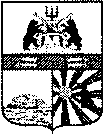 ГОРОД ЧЕРЕПОВЕЦМЭРИЯФИНАНСОВОЕ УПРАВЛЕНИЕРАСПОРЯЖЕНИЕ22.05.2020 № 31О внесении изменений в распоряжение финансового управления мэрии от 17.12.2019 № 83В соответствии с распоряжением мэрии города от 21.05.2020 № 472-р «О расходах на организацию предоставления общедоступного и бесплатного дошкольного, начального общего, основного общего, среднего общего образования в части ремонта и капитального ремонта образовательных учреждений»:внести в приложение к распоряжению финансового управления мэрии от 17.12.2019 № 83 «Об утверждении кодов городского бюджета по классификации «Тип средств» на 2020 год и плановый период 2021 и 2022 годов» следующие изменения:1. После строки: дополнить строкой следующего содержания:2. После строки:дополнить строкой следующего содержания:Заместитель мэра города,начальник финансового управления мэрии 	                                               А.В. Гуркина«01 06 18Субсидия из городского бюджета на иные цели муниципальному автономному учреждению «Центр социального питания», находящемуся в ведении управления образования мэрии, в части расходов, носящих разовый характер, согласно распоряжению мэрии города от 14.05.2020 № 454-р»«01 06 19Субсидия из городского бюджета на иные цели муниципальным образовательным учреждениям, находящимся в ведении управления образования мэрии, на реализацию мероприятий по организации предоставления общедоступного и бесплатного дошкольного, начального общего, основного общего, среднего общего образования в части ремонта и капитального ремонта образовательных учреждений, согласно распоряжению мэрии города от 21.05.2020 № 472-р».«06 06 18Целевая субсидия на иные цели муниципальному автономному учреждению «Центр социального питания», находящемуся в ведении управления образования мэрии, в части расходов, носящих разовый характер, согласно распоряжению мэрии города от 14.05.2020 № 454-р»«06 06 19Целевая субсидия на иные цели муниципальным образовательным учреждениям, находящимся в ведении управления образования мэрии, на реализацию мероприятий по организации предоставления общедоступного и бесплатного дошкольного, начального общего, основного общего, среднего общего образования в части ремонта и капитального ремонта образовательных учреждений, согласно распоряжению мэрии города от 21.05.2020 № 472-р».